Zápiszo 21. zasadnutia Výkonného prezídia Slovenskej sekcie IPA zo dňa 14. 4. 2021Prítomní: Ján Kovalčik, Roman Záň, Ján Ignaták, Miloslav Ivica, Boženka Čambáliková, Roman Tatranský, Peter  DulínProgram:1. Otvorenie (prezident)2. Informácia o finančnej situácii SS IPA (asistentka pokladníčky)3. Informácia o členskej základni a členských preukazoch (generálny sekretár)4. Správa revíznej komisie (RK + prezident)5. Rôzne (účasť na členských schôdzach ÚÚ)6. Záver         Zasadanie Výkonného prezídia Slovenskej sekcie IPA („ďalej len „výkonné prezídium“) otvoril prezident  p. Kovalčik a oboznámil prítomných s programom rokovania, ktorý všetci členovia výkonného prezídia dostali e-poštou v predpísanom termíne. Informácia o finančnej situácii SS IPAV pokladni Slovenskej sekcie je k dnešnému dňu: 430,10 EurNa účte Slovenskej sekcie v Tatra banke je k dnešnému dňu: 65 853,83 EurNa sociálnom fonde Slovenskej sekcie vo VUB je k dnešnému dňu: 2478,62 Eur   Informácia o členskej základni a členských preukazoch Ku dňu 31.3.2021 bolo prijatých 195 nových členov. Z toho je 17 znovu prijatých, 19 mimoriadne prijatých a 159 nových členov. Z tohto počtu je 25 žien.Správa revíznej komisie Predseda revíznej komisie informoval, že správa sa spracováva. Zatiaľ je spracovaný zápis, v ktorom nie sú uvedené zistenia závažných nedostatkov. Podľa peňažného denníka chýbajú niektoré položky ako: faktúra za ubytovanie, faktúra za internetovú doménu, faktúra Telekom a platby bývalej pokladničky, ktoré boli uznané ako neoprávnene platby. Nezrovnalosti sú aj v platbách odvodov územných úradovní za svojich členov.VP zaviazalo asistentku pokladníka v čo najkratšom čase v spolupráci s ostatnými členmi VP doplniť chýbajúce dokumenty, a predložiť ich ku kontrole revíznej komisii.VP zaviazalo generálneho sekretára a asistentku pokladníka k zosúladenia platieb a počtu členov jednotlivých územných úradovní. Následne vyzvať pokladníkov územných úradovní k doplateniu odvodov za svojich členov, resp. k vráteniu preplatkov Termín do 30.4.2021VP sa uznieslo na bezodkladnom vracaní platieb členských príspevkov na účet Slovenskej sekcie.   Výkonné prezídium jednohlasne schvaľuje znovu prijatie týchto členov:    Maroš Tolla                  Bratislava III.    Róbert Rosival              Košice    Pavol Grác                     Nitra    Milan Králik                  Komárno   Viliam Nemeček            Nitra   Ľudovít Patúc                Bratislava V.   Drahoslav Balciar         Rimavská Sobota   Ján Šulla                        Žilina   Ján Mikulec                   Bratislava V.   Elemír Mikušík             ÚOÚČaDM         Výkonné prezídium rozhodlo o účasti členov výkonného prezídia na členských                       schôdzach územných úradovní s voľbou vedenia územnej úradovne.   Sp.N.Ves - Peter Dulín    Pieštany – Ján Ignaták   Bratislava IX. – B. Čambaliková   Bratislava VI. – M.Ivica   Lučenec – J.Kovalčík   Levice – J.Ignaták   Bratislava II. – M. Ivica   Topoľčany – R.Záň   Výkonné prezídium sa uznieslo na vrátení poplatkov za Národný kongres 2020, ktorý sa       neuskutočnil jednotlivým územným úradovniam, ktoré zaplatili za svojich      pozorovateľov.   Výkonné prezídium poverilo generálneho sekretára na zistenie aktuálneho stavu     s platením poplatkov za členov do medzinárodnej organizácie. Dôvodom je, že do     dnešného dňa nie je jasná výška poplatku za člena, aj minuloročné úvahy     medzinárodného prezídia o odpustení resp. znížení poplatkov jednotlivým národným     sekciám.   Výkonné prezídiu na základe Stanov Slovenskej sekcie IPA článok 18 ods. 1b,d     rozhodlo (hlasovaním: prítomný 6 za 6, proti 0, zdržal sa 0) o vylúčení člena Ing. Mimi    Miňo Štefanko zo Slovenskej sekcie IPA.6.	Nakoľko ďalšie návrhy ani pripomienky do rokovania už predložené neboli prezident             rokovanie VP ukončil.                 Zapísal:Peter DulínAsistent generálneho sekretára Slovenskej sekcie IPA.88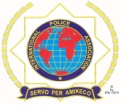 International Police Association (IPA) – Slovenská sekcia